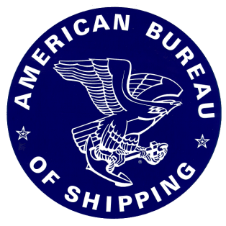 The American Bureau of ShippingApplication for Offshore Container CertificationThe American Bureau of ShippingApplication for Offshore Container CertificationThe American Bureau of ShippingApplication for Offshore Container CertificationThe American Bureau of ShippingApplication for Offshore Container CertificationThe American Bureau of ShippingApplication for Offshore Container CertificationOriginal Equipment Designer or Manufacturer’s (OEM) InformationOriginal Equipment Designer or Manufacturer’s (OEM) InformationOriginal Equipment Designer or Manufacturer’s (OEM) InformationOriginal Equipment Designer or Manufacturer’s (OEM) InformationOriginal Equipment Designer or Manufacturer’s (OEM) InformationOriginal Equipment Designer or Manufacturer’s (OEM) InformationOriginal Equipment Designer or Manufacturer’s (OEM) InformationWCN:      WCN:      WCN:      WCN:      WCN:      WCN:      WCN:      The OEM  a government officialThe OEM  a government officialThe OEM  a government officialThe OEM  a government officialThe OEM  a government officialThe OEM  a government officialThe OEM  a government officialManufacturer’s Name:      Manufacturer’s Name:      Manufacturer’s Name:      Manufacturer’s Name:      Manufacturer’s Name:      Manufacturer’s Name:      Manufacturer’s Name:      Address:      Address:      Address:      Address:      Address:      Address:      Address:      City:      , State:       Postal Code:      , Province:      , Country:      City:      , State:       Postal Code:      , Province:      , Country:      City:      , State:       Postal Code:      , Province:      , Country:      City:      , State:       Postal Code:      , Province:      , Country:      City:      , State:       Postal Code:      , Province:      , Country:      City:      , State:       Postal Code:      , Province:      , Country:      City:      , State:       Postal Code:      , Province:      , Country:      Contact Person      , E-mail address      , Phone no.:      Contact Person      , E-mail address      , Phone no.:      Contact Person      , E-mail address      , Phone no.:      Contact Person      , E-mail address      , Phone no.:      Contact Person      , E-mail address      , Phone no.:      Contact Person      , E-mail address      , Phone no.:      Contact Person      , E-mail address      , Phone no.:      Requested CertificationsRequested CertificationsRequested CertificationsRequested CertificationsRequested CertificationsRequested CertificationsRequested Certifications ABS OC GUIDE ABS OC GUIDE ABS OC GUIDE OTHER:        OTHER:        EN 12079 EN 12079 EN 12079 OTHER:        OTHER:       Container CharacteristicsContainer CharacteristicsContainer CharacteristicsContainer CharacteristicsContainer CharacteristicsContainer CharacteristicsContainer CharacteristicsModel Number:      Model Number:      Model Number:      Model Number:      Model Number:      Model Number:      Model Number:      Model Description:      Model Description:      Model Description:      Model Description:      Model Description:      Model Description:      Model Description:      Overall Container Length       (mm) X Width       (mm) X Height       (mm)Overall Container Length       (mm) X Width       (mm) X Height       (mm)Overall Container Length       (mm) X Width       (mm) X Height       (mm)Overall Container Length       (mm) X Width       (mm) X Height       (mm)Overall Container Length       (mm) X Width       (mm) X Height       (mm)Overall Container Length       (mm) X Width       (mm) X Height       (mm)Overall Container Length       (mm) X Width       (mm) X Height       (mm)Overall Tank Diameter:      Overall Tank Diameter:      Overall Tank Diameter:      Overall Tank Diameter:      Overall Tank Diameter:      Overall Tank Diameter:      Overall Tank Diameter:      Maximum Gross Mass (excluding lifting set)       (kg) = Maximum Permissible Payload       (kg) + Tare       (kg)  Maximum Gross Mass (excluding lifting set)       (kg) = Maximum Permissible Payload       (kg) + Tare       (kg)  Maximum Gross Mass (excluding lifting set)       (kg) = Maximum Permissible Payload       (kg) + Tare       (kg)  Maximum Gross Mass (excluding lifting set)       (kg) = Maximum Permissible Payload       (kg) + Tare       (kg)  Maximum Gross Mass (excluding lifting set)       (kg) = Maximum Permissible Payload       (kg) + Tare       (kg)  Maximum Gross Mass (excluding lifting set)       (kg) = Maximum Permissible Payload       (kg) + Tare       (kg)  Maximum Gross Mass (excluding lifting set)       (kg) = Maximum Permissible Payload       (kg) + Tare       (kg)  Design Temperature:       oCDesign Temperature:       oCDesign Temperature:       oCDesign Temperature:       oCDesign Temperature:       oCDesign Temperature:       oCDesign Temperature:       oCTotal mass all-point lifting point:       kgTotal mass all-point lifting point:       kgTotal mass all-point lifting point:       kgTotal mass all-point lifting point:       kgTotal mass all-point lifting point:       kgTotal mass all-point lifting point:       kgTotal mass all-point lifting point:       kgNumber of lifting points:      Number of lifting points:      Number of lifting points:      Number of lifting points:      Number of lifting points:      Number of lifting points:      Number of lifting points:      Max. angel of the lifting set legs:       degrees (from vertical) Max. angel of the lifting set legs:       degrees (from vertical) Max. angel of the lifting set legs:       degrees (from vertical) Max. angel of the lifting set legs:       degrees (from vertical) Max. angel of the lifting set legs:       degrees (from vertical) Max. angel of the lifting set legs:       degrees (from vertical) Max. angel of the lifting set legs:       degrees (from vertical) Min. nominal shackle bolt diameter:       mmMin. nominal shackle bolt diameter:       mmMin. nominal shackle bolt diameter:       mmMin. nominal shackle bolt diameter:       mmMin. nominal shackle bolt diameter:       mmMin. nominal shackle bolt diameter:       mmMin. nominal shackle bolt diameter:       mmContainer CertificationContainer CertificationContainer CertificationContainer CertificationContainer CertificationContainer CertificationContainer CertificationOrder No.:        (optional)Order No.:        (optional)Order No.:        (optional)Order No.:        (optional)Order No.:        (optional)Order No.:        (optional)Order No.:        (optional)Purchase Order No.:      Purchase Order No.:      Purchase Order No.:      Purchase Order No.:      Purchase Order No.:      Purchase Order No.:      Purchase Order No.:      Quantity:       (cannot exceed estimated production during a one year period), Quantity:       (cannot exceed estimated production during a one year period), Quantity:       (cannot exceed estimated production during a one year period), Quantity:       (cannot exceed estimated production during a one year period), Quantity:       (cannot exceed estimated production during a one year period), Quantity:       (cannot exceed estimated production during a one year period), Quantity:       (cannot exceed estimated production during a one year period), Manufacturer’s Serial NumbersManufacturer’s Serial NumbersManufacturer’s Serial NumbersManufacturer’s Serial NumbersManufacturer’s Serial NumbersOwner’s Operating NumbersOwner’s Operating Numbers      thru            thru            thru            thru            thru            thru            thru            thru            thru            thru            thru            thru            thru            thru            thru            thru            thru            thru            thru            thru            thru      Additional InformationAdditional InformationAdditional InformationAdditional InformationAdditional InformationAdditional InformationPlease attach drawings, calculations and any testing already performed on the container.When the information for the lifting set is known, please complete all information on the following page (2).Please sign on the following page (2) and return the completed form to ABSContainers@eagle.org.Please attach drawings, calculations and any testing already performed on the container.When the information for the lifting set is known, please complete all information on the following page (2).Please sign on the following page (2) and return the completed form to ABSContainers@eagle.org.Please attach drawings, calculations and any testing already performed on the container.When the information for the lifting set is known, please complete all information on the following page (2).Please sign on the following page (2) and return the completed form to ABSContainers@eagle.org.Please attach drawings, calculations and any testing already performed on the container.When the information for the lifting set is known, please complete all information on the following page (2).Please sign on the following page (2) and return the completed form to ABSContainers@eagle.org.Please attach drawings, calculations and any testing already performed on the container.When the information for the lifting set is known, please complete all information on the following page (2).Please sign on the following page (2) and return the completed form to ABSContainers@eagle.org.Please attach drawings, calculations and any testing already performed on the container.When the information for the lifting set is known, please complete all information on the following page (2).Please sign on the following page (2) and return the completed form to ABSContainers@eagle.org.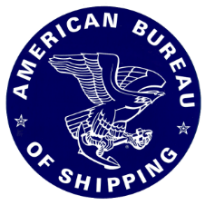 The American Bureau of ShippingApplication for Lifting Set CertificationThe American Bureau of ShippingApplication for Lifting Set CertificationThe American Bureau of ShippingApplication for Lifting Set CertificationThe American Bureau of ShippingApplication for Lifting Set CertificationThe American Bureau of ShippingApplication for Lifting Set CertificationThe American Bureau of ShippingApplication for Lifting Set CertificationThe American Bureau of ShippingApplication for Lifting Set CertificationThe American Bureau of ShippingApplication for Lifting Set CertificationThe American Bureau of ShippingApplication for Lifting Set CertificationThe American Bureau of ShippingApplication for Lifting Set CertificationThe American Bureau of ShippingApplication for Lifting Set CertificationAssembly Company InformationAssembly Company InformationAssembly Company InformationAssembly Company InformationAssembly Company InformationAssembly Company InformationAssembly Company InformationAssembly Company InformationAssembly Company InformationAssembly Company InformationAssembly Company InformationAssembly Company InformationAssembly Company InformationAssembly Company:       (When the assembly company is the OEM, please complete the OEM section above)Assembly Company:       (When the assembly company is the OEM, please complete the OEM section above)Assembly Company:       (When the assembly company is the OEM, please complete the OEM section above)Assembly Company:       (When the assembly company is the OEM, please complete the OEM section above)Assembly Company:       (When the assembly company is the OEM, please complete the OEM section above)Assembly Company:       (When the assembly company is the OEM, please complete the OEM section above)Assembly Company:       (When the assembly company is the OEM, please complete the OEM section above)Assembly Company:       (When the assembly company is the OEM, please complete the OEM section above)Assembly Company:       (When the assembly company is the OEM, please complete the OEM section above)Assembly Company:       (When the assembly company is the OEM, please complete the OEM section above)Assembly Company:       (When the assembly company is the OEM, please complete the OEM section above)Assembly Company:       (When the assembly company is the OEM, please complete the OEM section above)Assembly Company:       (When the assembly company is the OEM, please complete the OEM section above)Address:      Address:      Address:      Address:      Address:      Address:      Address:      Address:      Address:      Address:      Address:      Address:      Address:      City:      , State:       Postal Code:      , Province:      , Country:      City:      , State:       Postal Code:      , Province:      , Country:      City:      , State:       Postal Code:      , Province:      , Country:      City:      , State:       Postal Code:      , Province:      , Country:      City:      , State:       Postal Code:      , Province:      , Country:      City:      , State:       Postal Code:      , Province:      , Country:      City:      , State:       Postal Code:      , Province:      , Country:      City:      , State:       Postal Code:      , Province:      , Country:      City:      , State:       Postal Code:      , Province:      , Country:      City:      , State:       Postal Code:      , Province:      , Country:      City:      , State:       Postal Code:      , Province:      , Country:      City:      , State:       Postal Code:      , Province:      , Country:      City:      , State:       Postal Code:      , Province:      , Country:      Contact Person      , E-mail address      , Phone no.:      Contact Person      , E-mail address      , Phone no.:      Contact Person      , E-mail address      , Phone no.:      Contact Person      , E-mail address      , Phone no.:      Contact Person      , E-mail address      , Phone no.:      Contact Person      , E-mail address      , Phone no.:      Contact Person      , E-mail address      , Phone no.:      Contact Person      , E-mail address      , Phone no.:      Contact Person      , E-mail address      , Phone no.:      Contact Person      , E-mail address      , Phone no.:      Contact Person      , E-mail address      , Phone no.:      Contact Person      , E-mail address      , Phone no.:      Contact Person      , E-mail address      , Phone no.:      Associated container information: Input ABS Design Type,      Associated container information: Input ABS Design Type,      Associated container information: Input ABS Design Type,      Associated container information: Input ABS Design Type,      Associated container information: Input ABS Design Type,      Associated container information: Input ABS Design Type,      Associated container information: Input ABS Design Type,      Associated container information: Input ABS Design Type,      Associated container information: Input ABS Design Type,      Associated container information: Input ABS Design Type,      Associated container information: Input ABS Design Type,      Associated container information: Input ABS Design Type,      Associated container information: Input ABS Design Type,      Requested CertificationsRequested CertificationsRequested CertificationsRequested CertificationsRequested CertificationsRequested CertificationsRequested CertificationsRequested CertificationsRequested CertificationsRequested CertificationsRequested CertificationsRequested CertificationsRequested Certifications ABS OC GUIDE ABS OC GUIDE ABS OC GUIDE OTHER:        OTHER:        OTHER:        OTHER:        OTHER:        EN 12079 EN 12079 EN 12079 OTHER:        OTHER:        OTHER:        OTHER:        OTHER:       Lifting Set CharacteristicsLifting Set CharacteristicsLifting Set CharacteristicsLifting Set CharacteristicsLifting Set CharacteristicsLifting Set CharacteristicsLifting Set CharacteristicsLifting Set CharacteristicsLifting Set CharacteristicsLifting Set CharacteristicsLifting Set CharacteristicsLifting Set CharacteristicsLifting Set CharacteristicsModel number:      ; TA Certificate NumberModel number:      ; TA Certificate NumberModel number:      ; TA Certificate NumberModel number:      ; TA Certificate NumberModel number:      ; TA Certificate NumberModel number:      ; TA Certificate NumberModel number:      ; TA Certificate NumberModel number:      ; TA Certificate NumberType of wire rope sling termination:      Type of wire rope sling termination:      Type of wire rope sling termination:      Type of wire rope sling termination:      Type of wire rope sling termination:        Forerunner  Forerunner  Forerunner  Forerunner  Forerunner  Forerunner  Forerunner  ForerunnerSling leg angle to the horizontal:       degreesSling leg angle to the horizontal:       degreesSling leg angle to the horizontal:       degreesSling leg angle to the horizontal:       degreesSling leg angle to the horizontal:       degreesNumber of sling legs:      Number of sling legs:      Number of sling legs:      Number of sling legs:      Number of sling legs:      Number of sling legs:      Number of sling legs:      Number of sling legs:      Mass of lifting set (S):       kgMass of lifting set (S):       kgMass of lifting set (S):       kgMass of lifting set (S):       kgMass of lifting set (S):       kgType of lifting sling:   Wire Rope Sling;  Chain SlingType of lifting sling:   Wire Rope Sling;  Chain SlingType of lifting sling:   Wire Rope Sling;  Chain SlingType of lifting sling:   Wire Rope Sling;  Chain SlingType of lifting sling:   Wire Rope Sling;  Chain SlingType of lifting sling:   Wire Rope Sling;  Chain SlingType of lifting sling:   Wire Rope Sling;  Chain SlingType of lifting sling:   Wire Rope Sling;  Chain SlingForerunnerForerunnerForerunnerForerunnerForerunnerSlingSlingSlingSlingSlingChain slingChain slingChain slingManufacturer:      Manufacturer:      Manufacturer:      Manufacturer:      Manufacturer:      Manufacturer:      Manufacturer:      Manufacturer:      Manufacturer:      Manufacturer:      Manufacturer:      Manufacturer:      Manufacturer:      WLL of forerunner:       tonnesWLL of forerunner:       tonnesWLL of forerunner:       tonnesWLL of forerunner:       tonnesWLL of forerunner:       tonnesWLL of sling:       tonnesWLL of sling:       tonnesWLL of sling:       tonnesWLL of sling:       tonnesWLL of sling:       tonnesWLL of chain sling:       tonnesWLL of chain sling:       tonnesWLL of chain sling:       tonnesStandard:      Standard:      Standard:      Standard:      Standard:      Standard:      Standard:      Standard:      Standard:      Standard:      Standard:      Standard:      Standard:      Grade:      Grade:      Grade:      Grade:      Grade:      Grade:      Grade:      Grade:      Grade:      Grade:      Grade:      Grade:      Grade:      Construction:       Construction:       Construction:       Construction:       Construction:       Construction:       Construction:       Construction:       Construction:       Construction:       Diameter:      Diameter:      Diameter:      Diameter:      Diameter:      Diameter:      Diameter:      Diameter:      Diameter:      Diameter:      Core material: Core material: Core material: Core material: Core material: Core material: Core material: Core material: Core material: Core material: Lifting Set Component SpecificationsLifting Set Component SpecificationsLifting Set Component SpecificationsLifting Set Component SpecificationsLifting Set Component SpecificationsLifting Set Component SpecificationsLifting Set Component SpecificationsLifting Set Component SpecificationsLifting Set Component SpecificationsLifting Set Component SpecificationsLifting Set Component SpecificationsLifting Set Component SpecificationsLifting Set Component SpecificationsTop master link: TA Certificate Number, Model & SizeTop master link: TA Certificate Number, Model & SizeTop master link: TA Certificate Number, Model & SizeTop master link: TA Certificate Number, Model & SizeTop master link: TA Certificate Number, Model & SizeTop master link: TA Certificate Number, Model & SizeTop master link: TA Certificate Number, Model & SizeShackles: TA Certificate Number, Model & SizeShackles: TA Certificate Number, Model & SizeShackles: TA Certificate Number, Model & SizeShackles: TA Certificate Number, Model & SizeShackles: TA Certificate Number, Model & SizeShackles: TA Certificate Number, Model & SizeLifting set master link: TA Certificate Number, Model & SizeLifting set master link: TA Certificate Number, Model & SizeLifting set master link: TA Certificate Number, Model & SizeLifting set master link: TA Certificate Number, Model & SizeLifting set master link: TA Certificate Number, Model & SizeLifting set master link: TA Certificate Number, Model & SizeLifting set master link: TA Certificate Number, Model & SizeThimbles:      Thimbles:      Thimbles:      Thimbles:      Thimbles:      Thimbles:      Intermediate links: TA Certificate Number, Model & SizeIntermediate links: TA Certificate Number, Model & SizeIntermediate links: TA Certificate Number, Model & SizeIntermediate links: TA Certificate Number, Model & SizeIntermediate links: TA Certificate Number, Model & SizeIntermediate links: TA Certificate Number, Model & SizeIntermediate links: TA Certificate Number, Model & SizeFerrules:      Ferrules:      Ferrules:      Ferrules:      Ferrules:      Ferrules:      Additional InformationAdditional InformationAdditional InformationAdditional InformationAdditional InformationAdditional InformationAdditional InformationAdditional InformationAdditional InformationAdditional InformationAdditional InformationAdditional InformationPlease attach an assembly drawing depicting the arrangement of the completed lifting set.Please attach an assembly drawing depicting the arrangement of the completed lifting set.Please attach an assembly drawing depicting the arrangement of the completed lifting set.Please attach an assembly drawing depicting the arrangement of the completed lifting set.Please attach an assembly drawing depicting the arrangement of the completed lifting set.Please attach an assembly drawing depicting the arrangement of the completed lifting set.Please attach an assembly drawing depicting the arrangement of the completed lifting set.Please attach an assembly drawing depicting the arrangement of the completed lifting set.Please attach an assembly drawing depicting the arrangement of the completed lifting set.Please attach an assembly drawing depicting the arrangement of the completed lifting set.Please attach an assembly drawing depicting the arrangement of the completed lifting set.Please attach an assembly drawing depicting the arrangement of the completed lifting set.AuthorizationAuthorizationAuthorizationAuthorizationAuthorizationAuthorizationAuthorizationAuthorizationAuthorizationAuthorizationAuthorizationAuthorization    I have read and accept the Terms and Conditions and understand that ABS defines the Original Equipment Designer or Manufacturer (OEM) as the person or legal entity that has the legal right to produce the product and in fact designs or produces the product.    I have read and accept the Terms and Conditions and understand that ABS defines the Original Equipment Designer or Manufacturer (OEM) as the person or legal entity that has the legal right to produce the product and in fact designs or produces the product.    I have read and accept the Terms and Conditions and understand that ABS defines the Original Equipment Designer or Manufacturer (OEM) as the person or legal entity that has the legal right to produce the product and in fact designs or produces the product.    I have read and accept the Terms and Conditions and understand that ABS defines the Original Equipment Designer or Manufacturer (OEM) as the person or legal entity that has the legal right to produce the product and in fact designs or produces the product.    I have read and accept the Terms and Conditions and understand that ABS defines the Original Equipment Designer or Manufacturer (OEM) as the person or legal entity that has the legal right to produce the product and in fact designs or produces the product.    I have read and accept the Terms and Conditions and understand that ABS defines the Original Equipment Designer or Manufacturer (OEM) as the person or legal entity that has the legal right to produce the product and in fact designs or produces the product.    I have read and accept the Terms and Conditions and understand that ABS defines the Original Equipment Designer or Manufacturer (OEM) as the person or legal entity that has the legal right to produce the product and in fact designs or produces the product.    I have read and accept the Terms and Conditions and understand that ABS defines the Original Equipment Designer or Manufacturer (OEM) as the person or legal entity that has the legal right to produce the product and in fact designs or produces the product.    I have read and accept the Terms and Conditions and understand that ABS defines the Original Equipment Designer or Manufacturer (OEM) as the person or legal entity that has the legal right to produce the product and in fact designs or produces the product.    I have read and accept the Terms and Conditions and understand that ABS defines the Original Equipment Designer or Manufacturer (OEM) as the person or legal entity that has the legal right to produce the product and in fact designs or produces the product.    I have read and accept the Terms and Conditions and understand that ABS defines the Original Equipment Designer or Manufacturer (OEM) as the person or legal entity that has the legal right to produce the product and in fact designs or produces the product.    I have read and accept the Terms and Conditions and understand that ABS defines the Original Equipment Designer or Manufacturer (OEM) as the person or legal entity that has the legal right to produce the product and in fact designs or produces the product.    I have read and accept the Terms and Conditions and understand that ABS defines the Original Equipment Designer or Manufacturer (OEM) as the person or legal entity that has the legal right to produce the product and in fact designs or produces the product.    I warrant that I have the authority to present the product for ABS Approval and the authority to use and distribute all information and data supplied in support of this application for ABS Approval.    I warrant that I have the authority to present the product for ABS Approval and the authority to use and distribute all information and data supplied in support of this application for ABS Approval.    I warrant that I have the authority to present the product for ABS Approval and the authority to use and distribute all information and data supplied in support of this application for ABS Approval.    I warrant that I have the authority to present the product for ABS Approval and the authority to use and distribute all information and data supplied in support of this application for ABS Approval.    I warrant that I have the authority to present the product for ABS Approval and the authority to use and distribute all information and data supplied in support of this application for ABS Approval.    I warrant that I have the authority to present the product for ABS Approval and the authority to use and distribute all information and data supplied in support of this application for ABS Approval.    I warrant that I have the authority to present the product for ABS Approval and the authority to use and distribute all information and data supplied in support of this application for ABS Approval.    I warrant that I have the authority to present the product for ABS Approval and the authority to use and distribute all information and data supplied in support of this application for ABS Approval.    I warrant that I have the authority to present the product for ABS Approval and the authority to use and distribute all information and data supplied in support of this application for ABS Approval.    I warrant that I have the authority to present the product for ABS Approval and the authority to use and distribute all information and data supplied in support of this application for ABS Approval.    I warrant that I have the authority to present the product for ABS Approval and the authority to use and distribute all information and data supplied in support of this application for ABS Approval.    I warrant that I have the authority to present the product for ABS Approval and the authority to use and distribute all information and data supplied in support of this application for ABS Approval.    I warrant that I have the authority to present the product for ABS Approval and the authority to use and distribute all information and data supplied in support of this application for ABS Approval.    The undersigned warrants that, in accordance with ABS Rules, International Maritime Organization (IMO) Resolution MSC.282 (86), adopting SOLAS Reg. II-1/3-5.2, and the IMO MODU Code 2009, the aforementioned product does not contain any form of Asbestos.  This should be evidenced by a parts list, which describes the materials used in fabrication of the equipment.    The undersigned warrants that, in accordance with ABS Rules, International Maritime Organization (IMO) Resolution MSC.282 (86), adopting SOLAS Reg. II-1/3-5.2, and the IMO MODU Code 2009, the aforementioned product does not contain any form of Asbestos.  This should be evidenced by a parts list, which describes the materials used in fabrication of the equipment.    The undersigned warrants that, in accordance with ABS Rules, International Maritime Organization (IMO) Resolution MSC.282 (86), adopting SOLAS Reg. II-1/3-5.2, and the IMO MODU Code 2009, the aforementioned product does not contain any form of Asbestos.  This should be evidenced by a parts list, which describes the materials used in fabrication of the equipment.    The undersigned warrants that, in accordance with ABS Rules, International Maritime Organization (IMO) Resolution MSC.282 (86), adopting SOLAS Reg. II-1/3-5.2, and the IMO MODU Code 2009, the aforementioned product does not contain any form of Asbestos.  This should be evidenced by a parts list, which describes the materials used in fabrication of the equipment.    The undersigned warrants that, in accordance with ABS Rules, International Maritime Organization (IMO) Resolution MSC.282 (86), adopting SOLAS Reg. II-1/3-5.2, and the IMO MODU Code 2009, the aforementioned product does not contain any form of Asbestos.  This should be evidenced by a parts list, which describes the materials used in fabrication of the equipment.    The undersigned warrants that, in accordance with ABS Rules, International Maritime Organization (IMO) Resolution MSC.282 (86), adopting SOLAS Reg. II-1/3-5.2, and the IMO MODU Code 2009, the aforementioned product does not contain any form of Asbestos.  This should be evidenced by a parts list, which describes the materials used in fabrication of the equipment.    The undersigned warrants that, in accordance with ABS Rules, International Maritime Organization (IMO) Resolution MSC.282 (86), adopting SOLAS Reg. II-1/3-5.2, and the IMO MODU Code 2009, the aforementioned product does not contain any form of Asbestos.  This should be evidenced by a parts list, which describes the materials used in fabrication of the equipment.    The undersigned warrants that, in accordance with ABS Rules, International Maritime Organization (IMO) Resolution MSC.282 (86), adopting SOLAS Reg. II-1/3-5.2, and the IMO MODU Code 2009, the aforementioned product does not contain any form of Asbestos.  This should be evidenced by a parts list, which describes the materials used in fabrication of the equipment.    The undersigned warrants that, in accordance with ABS Rules, International Maritime Organization (IMO) Resolution MSC.282 (86), adopting SOLAS Reg. II-1/3-5.2, and the IMO MODU Code 2009, the aforementioned product does not contain any form of Asbestos.  This should be evidenced by a parts list, which describes the materials used in fabrication of the equipment.    The undersigned warrants that, in accordance with ABS Rules, International Maritime Organization (IMO) Resolution MSC.282 (86), adopting SOLAS Reg. II-1/3-5.2, and the IMO MODU Code 2009, the aforementioned product does not contain any form of Asbestos.  This should be evidenced by a parts list, which describes the materials used in fabrication of the equipment.    The undersigned warrants that, in accordance with ABS Rules, International Maritime Organization (IMO) Resolution MSC.282 (86), adopting SOLAS Reg. II-1/3-5.2, and the IMO MODU Code 2009, the aforementioned product does not contain any form of Asbestos.  This should be evidenced by a parts list, which describes the materials used in fabrication of the equipment.    The undersigned warrants that, in accordance with ABS Rules, International Maritime Organization (IMO) Resolution MSC.282 (86), adopting SOLAS Reg. II-1/3-5.2, and the IMO MODU Code 2009, the aforementioned product does not contain any form of Asbestos.  This should be evidenced by a parts list, which describes the materials used in fabrication of the equipment.    The undersigned warrants that, in accordance with ABS Rules, International Maritime Organization (IMO) Resolution MSC.282 (86), adopting SOLAS Reg. II-1/3-5.2, and the IMO MODU Code 2009, the aforementioned product does not contain any form of Asbestos.  This should be evidenced by a parts list, which describes the materials used in fabrication of the equipment.Printed Name:      Printed Name:      Printed Name:      Printed Name:      Signature:Signature:Signature:Signature:Signature:Please sign above and return the completed form to ABSContainers@eagle.org.Please sign above and return the completed form to ABSContainers@eagle.org.Please sign above and return the completed form to ABSContainers@eagle.org.Please sign above and return the completed form to ABSContainers@eagle.org.Please sign above and return the completed form to ABSContainers@eagle.org.Please sign above and return the completed form to ABSContainers@eagle.org.Please sign above and return the completed form to ABSContainers@eagle.org.Please sign above and return the completed form to ABSContainers@eagle.org.Please sign above and return the completed form to ABSContainers@eagle.org.Please sign above and return the completed form to ABSContainers@eagle.org.Please sign above and return the completed form to ABSContainers@eagle.org.Please sign above and return the completed form to ABSContainers@eagle.org.Please sign above and return the completed form to ABSContainers@eagle.org.